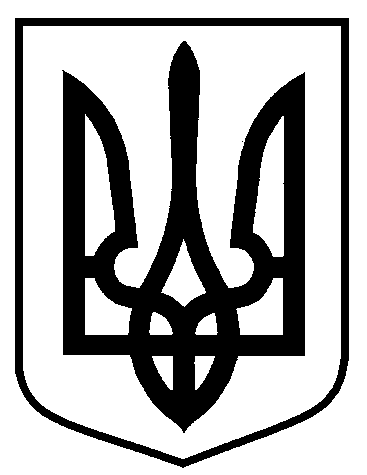 Сумська міська радаВиконавчий комітетРІШЕННЯвід 21.06.2018  № 340 У зв’язку з персональними змінами у складі журі конкурсу на визначення кращої ідеї пам’ятника «Героям Майдану» в районі вулиць Петропавлівська і Гоголя у м. Суми, керуючись частиною першою статті 52 Закону України «Про місцеве самоврядування в Україні», виконавчий комітет Сумської міської ради ВИРІШИВ:Внести зміни до рішення виконавчого комітету Сумської міської ради            від 20.03.2018 № 166 «Про проведення відкритого конкурсу на визначення кращої ідеї пам’ятника «Героям Майдану» у м. Суми», а саме:1. Виключити зі складу журі конкурсу Шахова Віктора Миколайовича – архітектора, директора ППВМ архітектурного проектування «Карина-Ш», члена правління Сумської обласної організації Національної спілки архітекторів України; Жулінського Миколу Васильовича – художника монументаліста, заслуженого діяча мистецтв України.2. Включити до складу журі конкурсу:- Рибачка Сергія Івановича – архітектора, директора ТОВ «Компанія «Фішер», члена Національної спілки архітекторів України; - Кривцова Олега Володимировича – архітектора, начальника управління містобудування та архітектури Сумської обласної державної адміністрації.  Міський голова                                                                                        О.М. ЛисенкоКривцов 700-103Розіслати: Кривцову А В., Войтенку В.В., Моші Л.В.Про внесення змін до рішення виконавчого комітету Сумської міської ради від 20.03.2018 № 166 «Про проведення відкритого конкурсу на визначення кращої ідеї пам’ятника «Героям Майдану» у м. Суми»  